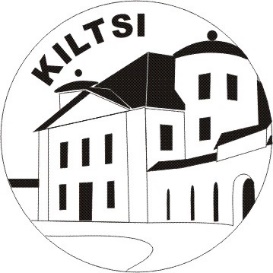 P R O T O K O L L  Kiltsi	                          5. detsember 2022 nr 40 Kiltsi Põhikooli hoolekogu koosolekAlgus kell 16.30, lõpp kell 18.20Juhatas: Rein MöldreProtokollis: Kristel KitsingOsa võtsid: Kristel Kitsing, Reelika Olle, Margit Kilgi, Erko Elmik, Olavi Eerma, Anne-Liis Salu, Siret Stoltsen, Rein Möldre (Lisa 1)Kutsutud külalised: Merje LeemetsPuudusid: Steven Michael Rand, Nelli EermaPÄEVAKORD Koosoleku rakendamine: hoolekogu esimene ja protokollija valimineKiltsi Põhikooli ümberkorraldamineJooksvad küsimused1. Koosoleku rakendamine. Hoolekogu esimehe ja protokollija valimineKUULATI: K. Kitsing esitab Kiltsi Põhikooli hoolekogu esimehe kandidaadiks Rein Möldre.Toimus hääletus.Otsus võeti  vastu ühel häälel.SÕNA VÕTSID:Rein Möldre teeb ettepaneku protokollijaks määrata Kristel Kitsing.Toimus hääletus, 7 poolthäält.Otsus võeti  vastu ühel häälel.OTSUSTATI:Valida Kiltsi Põhikooli hoolekogu esimeheks Rein Möldre.Valida koosoleku protokollijaks Kristel Kitsing.Kell 16.46 liitus Siret Stoltsen.2. Kiltsi Põhikooli ümberkorraldamineKUULATI: Rein Möldre: Väike-Maarja valla arengukava aastateks 2023–2027 näeb ette Kiltsi lasteaiarühma ja kooli ühendamist üheks haridusasutuseks. Kiltsi Põhikool korraldatakse ümber põhikool-lasteaiaks selliselt, et üks Liivakülas tegutsev, kuid käesoleval ajal Väike-Maarja lasteaia koosseisu kuuluv lasteaiarühm tegutseb edaspidi kooli koosseisus. Ümberkorraldamine on plaanis ajavahemikul 01.07.2023–31.08.2023, tähtajaga 1. september 2023. Vallavalitsus esitas arengukava eelnõu koos muudatusettepanekutega hoolekogule (Lisa 2 - otsuse eelnõu ümberkorraldamiseks).Toimus arutelu, milliseid muudatusi või kulutusi see endaga kaasa toob.Rahalist kulu ega ka otsest kokkuhoidu ei kaasne. Lasteaia osa liitmine kooliga võimaldab tööd paremini kavandada ja korraldada. Paremini saab korraldada (tugi)personali tööd, ruumide kasutamist, lihtsustub juhtimisfunktsioonide täitmine ning efektiivsemaks muutub ressursside kasutamine. Vajadus on ka uue põhimääruse järele, mis on tingitud kooli tegutsemise vormi muutusest. Lisandub üks hoolekogu liige lasteaiast.Toimus hääletus, 8 poolthäält.Otsus võeti  vastu ühel häälel.OTSUSTATI:2.1 Kiita heaks otsuse eelnõu Kiltsi Põhikooli ümberkorraldamine, mis näeb ette Kiltsi lasteaiarühma ja kooli ühendamist üheks haridusasutuseks. Toetada ühendatud kooli nimetamist Kiltsi Mõisakooliks.17.04 lahkus Anne-Liis Salu.3. Jooksvad küsimusedKUULATI: Merje Leemets rääkis kooli toitlustamisest, revisjonikomisjoni töö tulemustest, katlamaja probleemist, õpilaste liikumisest, personalist, õppekavade muudatustest, kahe kaamera lisandumisest ning valguskaabli vedamisest. 18.06 lahkus Margit Kilgi.Info võeti teadmiseks./allkirjastatud digitaalselt/	 	 	 	 	 	/allkirjastatud digitaalselt/ Rein Möldre 	 	 	 	 	                        	 Kristel KitsingKoosoleku juhataja  	 	 	 	 	 	 	Koosoleku protokollija 